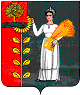 ПОСТАНОВЛЕНИЕАдминистрации сельского поселения  Петровский  сельсовет Добринского муниципального района Липецкой области25.02.2014г.                        п.свх.Петровский                         №6 .О назначении ответственного лица за делопроизводство, архив;о создании экспертной комиссиина 2014 год     В соответствии с Федеральным законом «Об архивном деле в Российской Федерации» от 22.10.2004г. №125, и в целях обеспечения сохранности документов, имеющих историческую ценность, их качественное комплектование в 2014 году, администрация сельского поселения Петровский сельсоветПОСТАНОВЛЯЕТ:Назначить ответственным лицом за делопроизводство и архив специалиста первого разряда администрации сельского поселения Петровский сельсовет Шугаеву Е.А.В целях экспертизы ценностей документальных материалов создать постоянно действующую экспертную комиссию в составе из 3-х человек.Шугаева Е.А. – специалист 1 разряда администрации сельского поселения Петровский сельсовет;Благодатских А.А. - специалист 2 разряда администрации сельского поселения Петровский сельсовет;Титова Т.И. – бухгалтер МАУК «Петровский ПЦК».Председателем экспертной комиссии назначить специалиста 2 разряда администрации сельского поселения Петровский сельсовет-Благодатских А.А.       Глава  сельского       поселения Петровский  сельсовет                              В.С. Шуклов